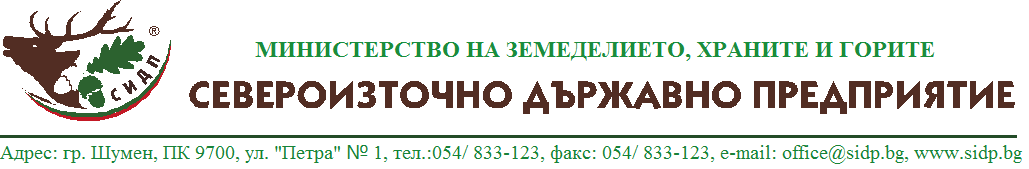                                       ТЕРИТОРИАЛНО ПОДЕЛЕНИЕ ДЪРЖАВНО ГОРСКО СТОПАНСТВО ДОБРИЧАдрес: гр. Добрич, ПК 9300, ул. Марин Дринов № 5, тел.: 058/600678, факс: 058/600658, e-mail: dgs.dobritch@dpshumen.bg, www.dpshumen.bgДЕКЛАРАЦИЯ за информираност и съгласие за обработване на лични данниДолуподписаният/та………………………………………………………………………………………………………………………………………………………………………....................................................................................................... (собствено, бащино и фамилно име) Във връзка с предоставените от мен в „Североизточно държавно предприятие“ ДП – Шумен / ТП ДГС гр. Добрич лични данни и документи, съдържащи лични данни, необходими за: Назначаване /избиране/ заемане на длъжност в…………………………….. (наименование на институцията) o Издаване на удостоверителни документи; o Участие в подбор; o Участие в конкурс;	 o Участие в търг; o Участие в обществена поръчка; o Друго- …………………………………………………………………………. ДЕКЛАРИРАМ, че съгласно чл. 13 от Регламент (ЕС) 2016/679 на Европейския съюз и на Съвета от 27 април 2016 г. относно защита на физическите лица във връзка с обработването на лични данни и относно свободното им движение на такива данни и за отмяна на Директива 95/46 ЕО, съм информиран/а относно следните обстоятелства, свързани с обработване на личните ми данни:Администратор: „Североизточно държавно предприятие” ДП-гр. Шумен, гр. Шумен, ул. Петра 1, тел: 054/ 833 123,  email: office@dpshumen.bg, / ТП ДГС гр. ДобричКоординати за връзка с длъжностното лице по защита на данните: ТП ДГС гр. Добрич, гр. Добрич, ул. Марин Дринов 5, email: dgs.dobritch@dpshumen.bg.Цели на обработването на лични данни:………………………………………………………………………………………………………………………………………………./попълва се според всеки конкретен случай/Правно основание за обработване на лични данни:Закон за горите, Закон за лова и опазване на дивеча, Закон за обществените поръчки, Кодекс на труда, Кодекс за социалното осигуряване, Административни процесуален кодекс, Закон за административните нарушения и наказания, Наредбата за условията и реда за възлагане изпълнението на дейности в горски територии – държавна и общинска собственост,; Закон за здравословните и безопасни условия на труд и подзаконовите нормативни актове по прилагането им; Срок за съхранение на личните данни: o 5 години; o в трудово досие – 5 г. след прекратяване на правоотношението; o в архив 5 г. Категории получатели на лични данни: Публични органи при изпълнение на законови задължения; Контролни органи; Органи на съдебната власт; Служби по трудова медицина и здравни заведения за провеждане на профилактични медицински прегледи – след сключен договор; Обучаващи институции -осигуряване на условия за професионално и служебно развитие; Трета държава или международна организация, при изпълнението на задълженията и упражняването на специалните права на администратора или субекта на данните. Права на субекта на данните: Достъп до личните данни, които се събират, обработват и съхраняват и съхраняват от служител „Човешки ресурси“ на СИДП ДП – Шумен / ТП ДГС Добрич; Коригиране на непълни или неточни данни; Ограничаване на обработването на лични данни (ако в нормативен акт не е предвидено друго); Възражение срещу обработване на лични данни и/или изтриване лични данни (ако в нормативен акт не е предвидено друго); Жалба до комисията за защита на личните данни; Защита по съдебен ред; Правата могат да се упражняват по всяко време на обработване на личните данни. Предоставяне на лични данни и документи, съдържащи такива данни, е задължително изискване при възникване, съществуване, изменение и прекратяване на правоотношението на субекта на данните; установяване на съответствие на притежаваните образование, професионален опит и квалификация с изискването за заемане на длъжността, удостоверителни документи при необходимост, вкл. получаване на разрешителни документи, впиване в регистри и др., свързани с изпълнението задълженията и упражняване на специалните права на администратора или на субекта на данните. Запознат съм, че в случай на отказ от предоставяне на изискани лични данни СИДП ДП – Шумен /ТП ДГС Добрич няма да бъде в състояние да ме допусне до участие в процедура за заемане на длъжност, да сключи договор или да продължи изпълнението на сключен с мен договор, да ме допусне до участие в търг и обществени поръчки и др. Запознат/а съм, че не съм обект на решение, основаващо се единствено на автоматизирано обработване, вкл. профилиране, което поражда правни последствия за мен или по подобен начин ме засяга в значителна степен. Съгласен съм „СИДП“ДП Шумен ТП ДГС гр. Добрич да обработва и съхранява личните ми данни, съгласно изискванията на Закона за защита на личните данни и Регламент (ЕС) 2016/679, които предоставям във връзка с горепосочената цел. дата:……………..                                                                                               Декларатор:………………                                       ТЕРИТОРИАЛНО ПОДЕЛЕНИЕ ДЪРЖАВНО ГОРСКО СТОПАНСТВО ДОБРИЧАдрес: гр. Добрич, ПК 9300, ул. Марин Дринов № 5, тел.: 058/600678, факс: 058/600658, e-mail: dgs.dobritch@dpshumen.bg, www.dpshumen.bgДО……………………………. ………………………………… ЗАЯВЛЕНИЕ за достъп до личните данниОт……………………………………………………………………………………………………………………………………./име,презиме,фамилия/ Адрес:гр./с……………………………, ул.“……………………………..“№……,бл……, вх……., ет……., ап……..,тел:……………………. Упълномощено лице………………………………………………………………………….............................../име,презиме,фамилия/Адрес:гр./с……………………, ул.“………………№……,бл……, вх……., ет…., ап…….., Пълномощно №………………., от……………………../нотариално заверено, приложено към заявлението/ Относно:Достъп до лични данни………………………………………………………….…………………………………………………………………………………………………. /описание на искането/Уважаеми/а……………………………………………………………………………………………………………………………………………………………………………... Във връзка с ………………………………………………………………………………………………….. ………………………………………………………………………………………………… …………………………………………………………………………………………………. /посочват се обстоятелствата, във връзка с които се иска информацията/ и на основание чл.29, ал.1 от Закона за защита на личните данни/ЗЗЛД/ с настоящето заявление се обръщам към Вас с оглед получаване на лични данни относно: 1………………………………………………………………………………………………. 2………………………………………………………………………………………………. 3……………………………………………………………………………………………… Предпочитам формата на предоставената информация да бъде във вид на……………… …………………………………………………………………………………………………./ на дискета, СД, копие, електронна поща и др./Адрес за кореспонденция: Адрес:гр./с……………………………, ул.“……………………………..“№……,бл……, вх……., ет……., ап……..,тел:……………………. Получател:………………………………………………………………………………….. /име,презиме,фамилия/Дата:…………………..                                       С уважение: ………………………..                                       ТЕРИТОРИАЛНО ПОДЕЛЕНИЕ ДЪРЖАВНО ГОРСКО СТОПАНСТВО ДОБРИЧАдрес: гр. Добрич, ПК 9300, ул. Марин Дринов № 5, тел.: 058/600678, факс: 058/600658, e-mail: dgs.dobritch@dpshumen.bg, www.dpshumen.bgДО……………………………. ЕИК………………………….. Гр.……………………..……… ИСКАНЕ за изтриване/заличаване на личните данни от……………………………………………………………………………………………………………………………………………………………./име/ЕГН:…………………………………………… Адрес:гр./с……………………………………………………………………………………., ул.“……………………………..“№……,бл……, вх……., ет……., ап……..,тел:…………………………………., електронен адрес:…………………. Уважаеми господин/госпожо на ……………………....г., след извършена справка в …………………………………………..…………………………….… установих, че личните ми данни са обработвани от…………………………………….. …………………………………….………………………………………………………………. с цел …………………………………………………………………………………………………………………………………………………………... Бих желал/а да упражня правото си по чл.17 от Регламент/EC/2016/679 за изтриване/заличаване на свързаните с мен лични данни без нужното забавяне във Вашата система на следните основания: o личните данни повече не са необходими за целите, за които са били събрани или обработвани; o оттеглям своето съгласие, върху което се основава обработването на данните и няма друго правно основание за обработването; o възразявам срещу обработването; o няма законови основания за обработването, които да имат преимущество; o личните данни са били обработвани незаконосъобразно; o личните данни трябва да бъдат изтрити с цел спазването на правно задължение по право на Европейския съюз или правото на Република България o личните данни са били събрани във връзка с предлагането на услуги на информационното общество. Приложение: 1…………………………….. 2…………………………….. 3…………………………….. Дата:…………………..                                      Подпис: ………………………..                                      ТЕРИТОРИАЛНО ПОДЕЛЕНИЕ ДЪРЖАВНО ГОРСКО СТОПАНСТВО ДОБРИЧАдрес: гр. Добрич, ПК 9300, ул. Марин Дринов № 5, тел.: 058/600678, факс: 058/600658, e-mail: dgs.dobritch@dpshumen.bg, www.dpshumen.bgДО……………………………. ЕИК………………………….. Гр.……………………..……… ИСКАНЕ за коригиране/допълване на личните данни от……………………………………………………………………………………………………………………………………………………………./име, презиме, фамилия/ ЕГН:…………………………………………… Адрес:гр./с………………………………………………………………………………….., ул.“……………………………..“№……,бл……, вх……., ет……., ап……..,тел:…………………………………, електронен адрес:…………………. Уважаеми господин/госпожо На …………………………………………..г., след извършена справка в …………………………………………..……………………………….. установих, че личните ми данни са обработвани от…………………………………….. ………………………………………………………………………………………………………. с цел ……………………………………………………………………………………………………………………………………………………………. Считам, че така предоставените мои лични данни има: o непълнота o неточност o грешка поради което бих желал/а да упражня правото си по чл.16 от Регламент /EC/2016/679 за коригиране/допълване без ненужно забавяне на личните данни, свързани с мен във Вашата система. Приложение: 1. Документи за самоличност 2. …………………………….. 3……………………………..             Дата:…………………..                                                            Подпис: